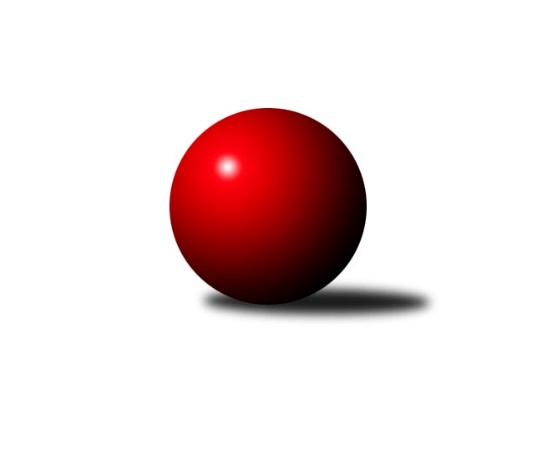 Č.12Ročník 2011/2012	14.1.2012Nejlepšího výkonu v tomto kole: 3457 dosáhlo družstvo: KK Moravská Slávia Brno ˝B˝2. KLM B 2011/2012Výsledky 12. kolaSouhrnný přehled výsledků:TJ Valašské Meziříčí	- SK Baník Ratiškovice	6:2	3381:3325	15.0:9.0	14.1.KK Šumperk˝A˝	- TJ Opava˝A˝	6:2	3377:3267	13.0:11.0	14.1.KK Moravská Slávia Brno ˝B˝	- KK Moravská Slávia Brno ˝A˝	6:2	3457:3359	14.0:10.0	14.1.TJ Rostex Vyškov ˝A˝	- HKK Olomouc ˝A˝	2:6	3237:3322	10.5:13.5	14.1.KK Slovan Rosice	- KK Zábřeh	7:1	3368:3276	15.0:9.0	14.1.Sokol Přemyslovice˝A˝	- KK Blansko 	2.5:5.5	3273:3316	10.5:13.5	14.1.Tabulka družstev:	1.	TJ Valašské Meziříčí	12	8	1	3	66.0 : 30.0 	177.0 : 111.0 	 3355	17	2.	KK Slovan Rosice	12	8	1	3	60.0 : 36.0 	156.5 : 131.5 	 3357	17	3.	KK Blansko	12	6	3	3	50.0 : 46.0 	142.5 : 145.5 	 3272	15	4.	KK Zábřeh	12	6	2	4	53.0 : 43.0 	155.5 : 132.5 	 3287	14	5.	TJ Rostex Vyškov ˝A˝	12	7	0	5	51.0 : 45.0 	150.0 : 138.0 	 3334	14	6.	KK Moravská Slávia Brno ˝A˝	12	7	0	5	50.0 : 46.0 	157.5 : 130.5 	 3335	14	7.	HKK Olomouc ˝A˝	12	6	1	5	52.0 : 44.0 	150.0 : 138.0 	 3271	13	8.	TJ Opava˝A˝	12	6	0	6	49.0 : 47.0 	137.5 : 150.5 	 3313	12	9.	KK Moravská Slávia Brno ˝B˝	12	4	0	8	47.0 : 49.0 	144.0 : 144.0 	 3238	8	10.	SK Baník Ratiškovice	12	4	0	8	41.0 : 55.0 	132.5 : 155.5 	 3232	8	11.	KK Šumperk˝A˝	12	3	0	9	31.5 : 64.5 	115.0 : 173.0 	 3171	6	12.	Sokol Přemyslovice˝A˝	12	3	0	9	25.5 : 70.5 	110.0 : 178.0 	 3197	6Podrobné výsledky kola:	 TJ Valašské Meziříčí	3381	6:2	3325	SK Baník Ratiškovice	David Volek	120 	 136 	 123 	135	514 	 1:3 	 575 	 145	151 	 146	133	Luděk Rychlovský	Radim Metelka	143 	 141 	 141 	139	564 	 2:2 	 560 	 137	142 	 130	151	Jakub Toman	Vladimír Výrek	125 	 149 	 151 	168	593 	 3:1 	 562 	 155	140 	 146	121	Josef Toman	Luboš Gassmann	117 	 142 	 141 	143	543 	 3:1 	 529 	 142	136 	 112	139	Josef Něnička	Tomáš Cabák	143 	 142 	 152 	153	590 	 2:2 	 594 	 161	137 	 157	139	Jakub Tomančák	Dalibor Tuček	142 	 162 	 126 	147	577 	 4:0 	 505 	 124	124 	 119	138	Viktor Výletarozhodčí: Nejlepší výkon utkání: 594 - Jakub Tomančák	 KK Šumperk˝A˝	3377	6:2	3267	TJ Opava˝A˝	Miroslav Smrčka	162 	 135 	 145 	143	585 	 3:1 	 527 	 135	120 	 156	116	Milan Janyška	Ivo Mrhal ml.	142 	 149 	 138 	140	569 	 2:2 	 552 	 134	152 	 147	119	Přemysl Žáček	Ladislav Stárek	149 	 150 	 153 	129	581 	 3:1 	 527 	 126	124 	 133	144	Pavel Kovalčík	Marek Zapletal	126 	 144 	 134 	135	539 	 1:3 	 551 	 115	149 	 136	151	Vladimír Konečný	Jaroslav Sedlář	130 	 140 	 142 	132	544 	 2:2 	 554 	 148	128 	 134	144	Petr Bracek	Josef Touš	140 	 135 	 129 	155	559 	 2:2 	 556 	 136	160 	 143	117	Jiří Vícharozhodčí: Nejlepší výkon utkání: 585 - Miroslav Smrčka	 KK Moravská Slávia Brno ˝B˝	3457	6:2	3359	KK Moravská Slávia Brno ˝A˝	Petr Mika	143 	 123 	 159 	147	572 	 2:2 	 570 	 139	139 	 134	158	Peter Zaťko	Štěpán Večerka	140 	 164 	 145 	152	601 	 3.5:0.5 	 561 	 140	143 	 140	138	Michal Kellner	Pavel Dvořák	143 	 143 	 131 	164	581 	 3:1 	 524 	 124	126 	 133	141	Ivo Hostinský	Pavel Palian	151 	 169 	 152 	166	638 	 4:0 	 561 	 137	148 	 133	143	Miroslav Milan	Lubomír Kalakaj	131 	 111 	 129 	133	504 	 0:4 	 592 	 132	161 	 153	146	Milan Klika	Milan Krejčí	139 	 148 	 136 	138	561 	 1.5:2.5 	 551 	 139	118 	 154	140	Stanislav Žáčekrozhodčí: Nejlepší výkon utkání: 638 - Pavel Palian	 TJ Rostex Vyškov ˝A˝	3237	2:6	3322	HKK Olomouc ˝A˝	Petr Pevný	111 	 139 	 135 	137	522 	 1:3 	 561 	 129	151 	 149	132	Jiří Němec	Erik Gordík	127 	 142 	 123 	136	528 	 2:2 	 561 	 148	139 	 149	125	Josef Šrámek	Jiří Trávníček	146 	 121 	 146 	132	545 	 3:1 	 525 	 137	136 	 127	125	Matouš Krajzinger	Eduard Varga	155 	 125 	 151 	137	568 	 3:1 	 536 	 147	117 	 134	138	Marian Hošek	Kamil Bednář	144 	 121 	 130 	123	518 	 0:4 	 568 	 154	142 	 138	134	Jiří Zezulka	Aleš Staněk	125 	 148 	 138 	145	556 	 1.5:2.5 	 571 	 156	130 	 140	145	Radek Havranrozhodčí: Nejlepší výkon utkání: 571 - Radek Havran	 KK Slovan Rosice	3368	7:1	3276	KK Zábřeh	Dalibor Matyáš	148 	 147 	 142 	146	583 	 3:1 	 545 	 136	125 	 144	140	Martin Sitta	Petr Streubel st.	142 	 149 	 132 	132	555 	 2:2 	 540 	 146	136 	 125	133	Zdeněk Švub	Petr Mecerod	129 	 131 	 156 	121	537 	 1:3 	 586 	 156	137 	 135	158	Miloslav Hýbl	Ivo Fabík	133 	 135 	 139 	154	561 	 2:2 	 560 	 129	137 	 128	166	Lukáš Horňák	Jaromír Šula	141 	 138 	 152 	138	569 	 3:1 	 536 	 120	132 	 120	164	Josef Sitta	Jiří Axman st.	147 	 155 	 131 	130	563 	 4:0 	 509 	 142	123 	 120	124	Jiří Flídrrozhodčí: Nejlepší výkon utkání: 586 - Miloslav Hýbl	 Sokol Přemyslovice˝A˝	3273	2.5:5.5	3316	KK Blansko 	Jiří Zezulka st.	145 	 140 	 158 	157	600 	 3:1 	 546 	 154	130 	 123	139	Ladislav Musil	Milan Zezulka	138 	 144 	 137 	125	544 	 3:1 	 534 	 129	142 	 125	138	Ondřej Němec	Zdeněk Peč	145 	 156 	 142 	114	557 	 1.5:2.5 	 592 	 145	138 	 155	154	Roman Flek	Vojtěch Jurníček	146 	 124 	 123 	130	523 	 1:3 	 531 	 131	138 	 130	132	Karel Kolařík	Eduard Tomek	123 	 129 	 147 	140	539 	 2:2 	 539 	 145	113 	 133	148	Ladislav Novotný	Jan Sedláček	128 	 133 	 116 	133	510 	 0:4 	 574 	 169	134 	 128	143	Martin Honcrozhodčí: Nejlepší výkon utkání: 600 - Jiří Zezulka st.Pořadí jednotlivců:	jméno hráče	družstvo	celkem	plné	dorážka	chyby	poměr kuž.	Maximum	1.	Miroslav Milan 	KK Moravská Slávia Brno ˝A˝	584.67	377.2	207.4	1.7	6/6	(651)	2.	Dalibor Matyáš 	KK Slovan Rosice	573.78	372.2	201.6	2.7	6/6	(598)	3.	Petr Pevný 	TJ Rostex Vyškov ˝A˝	571.50	369.9	201.6	1.9	7/7	(611)	4.	Milan Klika 	KK Moravská Slávia Brno ˝A˝	570.36	375.2	195.1	2.6	5/6	(609)	5.	Radim Metelka 	TJ Valašské Meziříčí	569.61	368.8	200.8	2.3	6/6	(598)	6.	Vladimír Výrek 	TJ Valašské Meziříčí	569.00	374.8	194.2	1.6	4/6	(612)	7.	Jiří Vícha 	TJ Opava˝A˝	568.74	375.5	193.2	1.6	7/7	(600)	8.	Josef Sitta 	KK Zábřeh	568.43	372.4	196.0	2.5	7/7	(647)	9.	Radek Havran 	HKK Olomouc ˝A˝	567.19	370.4	196.8	1.6	7/7	(612)	10.	Martin Sitta 	KK Zábřeh	566.48	365.0	201.5	1.5	7/7	(617)	11.	Erik Gordík 	TJ Rostex Vyškov ˝A˝	565.74	370.2	195.5	1.9	7/7	(577)	12.	Dalibor Tuček 	TJ Valašské Meziříčí	565.69	369.0	196.7	1.7	6/6	(653)	13.	Tomáš Cabák 	TJ Valašské Meziříčí	565.58	375.9	189.7	2.7	6/6	(601)	14.	Ondřej Němec 	KK Blansko 	565.22	374.6	190.6	2.0	6/7	(609)	15.	Roman Porubský 	KK Blansko 	564.56	364.5	200.0	2.7	6/7	(614)	16.	David Volek 	TJ Valašské Meziříčí	563.33	369.3	194.0	2.4	6/6	(596)	17.	Petr Mika 	KK Moravská Slávia Brno ˝B˝	562.95	376.4	186.6	3.0	6/6	(637)	18.	Luděk Rychlovský 	SK Baník Ratiškovice	561.95	366.1	195.9	2.7	7/7	(591)	19.	Stanislav Žáček 	KK Moravská Slávia Brno ˝A˝	561.43	367.2	194.3	1.8	5/6	(634)	20.	Jiří Axman  st.	KK Slovan Rosice	561.33	370.1	191.2	2.9	6/6	(605)	21.	Jaromír Šula 	KK Slovan Rosice	560.50	370.5	190.1	1.8	6/6	(590)	22.	Přemysl Žáček 	TJ Opava˝A˝	560.23	366.1	194.2	3.2	6/7	(575)	23.	Eduard Varga 	TJ Rostex Vyškov ˝A˝	558.67	372.2	186.5	3.9	7/7	(604)	24.	Aleš Staněk 	TJ Rostex Vyškov ˝A˝	558.25	369.8	188.4	4.6	6/7	(574)	25.	Petr Streubel  st.	KK Slovan Rosice	556.63	375.4	181.3	4.9	5/6	(578)	26.	Ladislav Stárek 	Sokol Přemyslovice˝A˝	555.69	368.1	187.6	3.3	8/7	(589)	27.	Zdeněk Vránek 	KK Moravská Slávia Brno ˝A˝	555.30	367.0	188.3	2.5	6/6	(599)	28.	Miroslav Ptáček 	KK Slovan Rosice	554.80	373.5	181.3	5.2	6/6	(598)	29.	Jiří Němec 	HKK Olomouc ˝A˝	553.67	370.9	182.8	2.6	7/7	(590)	30.	Vladimír Konečný 	TJ Opava˝A˝	552.60	369.9	182.7	3.2	6/7	(567)	31.	Ivo Fabík 	KK Slovan Rosice	551.50	368.6	182.9	2.9	6/6	(580)	32.	Pavel Dvořák 	KK Moravská Slávia Brno ˝B˝	547.75	373.3	174.4	4.0	6/6	(581)	33.	Michal Juroška 	TJ Valašské Meziříčí	547.60	360.2	187.4	3.6	5/6	(577)	34.	Josef Touš 	KK Šumperk˝A˝	547.14	362.9	184.3	2.0	7/7	(606)	35.	Petr Bracek 	TJ Opava˝A˝	547.03	356.5	190.5	2.6	7/7	(581)	36.	Michal Kellner 	KK Moravská Slávia Brno ˝A˝	546.43	358.6	187.8	3.2	4/6	(582)	37.	Kamil Bednář 	TJ Rostex Vyškov ˝A˝	545.07	361.2	183.8	5.4	6/7	(617)	38.	Josef Šrámek 	HKK Olomouc ˝A˝	544.88	352.6	192.3	3.8	6/7	(570)	39.	Štěpán Večerka 	KK Moravská Slávia Brno ˝B˝	544.63	359.2	185.4	3.7	5/6	(627)	40.	Lukáš Horňák 	KK Zábřeh	543.33	360.6	182.8	2.7	7/7	(582)	41.	Luboš Gassmann 	TJ Valašské Meziříčí	543.32	357.0	186.3	1.8	5/6	(597)	42.	Pavel Palian 	KK Moravská Slávia Brno ˝B˝	542.43	363.8	178.6	2.0	6/6	(642)	43.	Jiří Trávníček 	TJ Rostex Vyškov ˝A˝	542.36	363.4	179.0	3.7	6/7	(578)	44.	Miloslav Hýbl 	KK Zábřeh	541.93	364.6	177.3	2.2	7/7	(586)	45.	Martin Honc 	KK Blansko 	541.57	353.5	188.1	3.0	7/7	(574)	46.	Jiří Zezulka st. 	Sokol Přemyslovice˝A˝	540.81	360.1	180.7	3.6	7/7	(600)	47.	Roman Flek 	KK Blansko 	540.78	356.4	184.4	4.6	6/7	(592)	48.	Peter Zaťko 	KK Moravská Slávia Brno ˝A˝	540.45	359.4	181.1	4.6	6/6	(590)	49.	Ivo Mrhal  ml.	Sokol Přemyslovice˝A˝	539.62	359.5	180.1	5.4	7/7	(569)	50.	Jaroslav Sedlář 	KK Šumperk˝A˝	538.67	362.1	176.5	4.4	7/7	(577)	51.	Jakub Tomančák 	SK Baník Ratiškovice	538.42	351.8	186.7	3.3	6/7	(594)	52.	Viktor Výleta 	SK Baník Ratiškovice	538.14	363.5	174.6	6.0	6/7	(599)	53.	Jan Bernatík 	KK Moravská Slávia Brno ˝B˝	537.44	367.2	170.3	6.2	4/6	(555)	54.	Jiří Flídr 	KK Zábřeh	537.12	354.8	182.3	3.0	7/7	(583)	55.	Josef Toman 	SK Baník Ratiškovice	537.08	358.4	178.6	4.7	6/7	(566)	56.	Matouš Krajzinger 	HKK Olomouc ˝A˝	537.04	366.1	171.0	5.7	6/7	(581)	57.	Jaroslav Vymazal 	KK Šumperk˝A˝	536.67	359.3	177.4	4.1	6/7	(583)	58.	Jakub Toman 	SK Baník Ratiškovice	536.66	362.3	174.3	4.6	7/7	(560)	59.	Ladislav Novotný 	KK Blansko 	536.50	365.8	170.7	4.7	7/7	(603)	60.	Milan Janyška 	TJ Opava˝A˝	535.83	362.9	173.0	5.5	6/7	(601)	61.	Marian Hošek 	HKK Olomouc ˝A˝	533.35	359.0	174.4	4.2	5/7	(573)	62.	Karel Kolařík 	KK Blansko 	532.60	356.3	176.3	5.3	7/7	(579)	63.	Lubomír Kalakaj 	KK Moravská Slávia Brno ˝B˝	528.04	352.7	175.3	4.1	4/6	(578)	64.	Miroslav Smrčka 	KK Šumperk˝A˝	527.76	356.0	171.8	3.6	7/7	(585)	65.	Marek Zapletal 	KK Šumperk˝A˝	526.62	353.8	172.8	4.0	7/7	(555)	66.	Milan Zezulka 	Sokol Přemyslovice˝A˝	525.12	350.0	175.2	5.5	7/7	(577)	67.	Pavel Lužný 	Sokol Přemyslovice˝A˝	523.62	359.8	163.8	4.4	7/7	(551)	68.	Josef Něnička 	SK Baník Ratiškovice	521.64	349.5	172.2	5.7	7/7	(576)	69.	Vojtěch Jurníček 	Sokol Přemyslovice˝A˝	519.70	354.8	165.0	6.3	5/7	(563)	70.	Martin Sedlář 	KK Šumperk˝A˝	511.17	349.1	162.1	9.7	6/7	(574)		Karel Ustohal 	KK Slovan Rosice	580.00	377.0	203.0	2.0	1/6	(580)		Radim Čuřík 	SK Baník Ratiškovice	571.00	380.0	191.0	3.0	1/7	(571)		Radim Marek 	TJ Opava˝A˝	566.67	372.7	194.0	2.2	4/7	(596)		Jiří Zezulka 	HKK Olomouc ˝A˝	559.29	371.2	188.1	3.0	4/7	(596)		Petr Wolf 	TJ Opava˝A˝	552.81	363.6	189.3	2.6	4/7	(574)		Jiří Chrastina 	TJ Rostex Vyškov ˝A˝	551.00	363.7	187.3	4.3	3/7	(561)		Zdeněk Švub 	KK Zábřeh	550.67	356.0	194.7	2.3	3/7	(570)		Ladislav Musil 	KK Blansko 	546.00	352.0	194.0	3.0	1/7	(546)		Eduard Tomek 	Sokol Přemyslovice˝A˝	545.00	354.5	190.5	5.0	1/7	(551)		Petr Mecerod 	KK Slovan Rosice	542.00	370.5	171.5	7.0	2/6	(547)		Zdeněk Peč 	Sokol Přemyslovice˝A˝	541.17	371.3	169.8	6.0	3/7	(564)		Milan Krejčí 	KK Moravská Slávia Brno ˝A˝	541.00	368.0	173.0	3.3	3/6	(561)		Jan Tögel 	HKK Olomouc ˝A˝	537.00	361.0	176.0	6.0	1/7	(537)		Radim Hostinský 	KK Moravská Slávia Brno ˝B˝	532.89	364.2	168.7	5.3	3/6	(547)		Jiří Kropáč 	HKK Olomouc ˝A˝	532.00	353.0	179.0	3.0	1/7	(532)		Ondřej Topič 	TJ Valašské Meziříčí	532.00	357.0	175.0	2.0	1/6	(532)		Petr Matějka 	KK Šumperk˝A˝	531.00	368.0	163.0	4.0	1/7	(531)		Leopold Jašek 	HKK Olomouc ˝A˝	528.95	366.7	162.3	7.4	4/7	(546)		Pavel Heinisch 	KK Šumperk˝A˝	527.67	355.3	172.3	4.7	1/7	(565)		Pavel Kovalčík 	TJ Opava˝A˝	527.00	360.0	167.0	3.0	1/7	(527)		Jiří Šoupal 	Sokol Přemyslovice˝A˝	525.00	348.0	177.0	5.0	1/7	(525)		Miroslav Mrkos 	KK Šumperk˝A˝	525.00	373.0	152.0	6.0	1/7	(525)		Ivo Hostinský 	KK Moravská Slávia Brno ˝A˝	524.00	342.0	182.0	2.0	1/6	(524)		Miroslav Flek 	KK Blansko 	522.00	338.0	184.0	6.0	1/7	(522)		Dalibor Dvorník 	KK Moravská Slávia Brno ˝A˝	520.89	353.8	167.1	5.0	3/6	(553)		Jan Sedláček 	Sokol Přemyslovice˝A˝	520.67	354.7	166.0	5.0	1/7	(545)		Petr Bábíček 	SK Baník Ratiškovice	519.50	342.5	177.0	6.0	2/7	(523)		Pavel Hrdlička 	KK Zábřeh	519.50	349.3	170.2	5.3	3/7	(555)		Milan Vymazal 	KK Šumperk˝A˝	517.00	357.0	160.0	9.0	1/7	(517)		Miroslav Ondrouch 	Sokol Přemyslovice˝A˝	515.00	359.0	156.0	8.0	1/7	(515)		Zdeněk Grulich 	Sokol Přemyslovice˝A˝	510.00	358.0	152.0	6.0	1/7	(510)		Miroslav Adámek 	KK Šumperk˝A˝	466.00	343.0	123.0	13.0	1/7	(466)Sportovně technické informace:Starty náhradníků:registrační číslo	jméno a příjmení 	datum startu 	družstvo	číslo startu
Hráči dopsaní na soupisku:registrační číslo	jméno a příjmení 	datum startu 	družstvo	Program dalšího kola:13. kolo21.1.2012	so	9:00	HKK Olomouc ˝A˝ - TJ Valašské Meziříčí	21.1.2012	so	9:30	KK Šumperk˝A˝ - KK Moravská Slávia Brno ˝B˝	21.1.2012	so	10:00	TJ Opava˝A˝ - KK Slovan Rosice	21.1.2012	so	10:00	SK Baník Ratiškovice - Sokol Přemyslovice˝A˝	21.1.2012	so	10:00	KK Blansko  - KK Moravská Slávia Brno ˝A˝	21.1.2012	so	15:30	KK Zábřeh - TJ Rostex Vyškov ˝A˝	Nejlepší šestka kola - absolutněNejlepší šestka kola - absolutněNejlepší šestka kola - absolutněNejlepší šestka kola - absolutněNejlepší šestka kola - dle průměru kuželenNejlepší šestka kola - dle průměru kuželenNejlepší šestka kola - dle průměru kuželenNejlepší šestka kola - dle průměru kuželenNejlepší šestka kola - dle průměru kuželenPočetJménoNázev týmuVýkonPočetJménoNázev týmuPrůměr (%)Výkon3xPavel PalianSlávia Brno B6383xPavel PalianSlávia Brno B112.776384xŠtěpán VečerkaSlávia Brno B6013xJiří Zezulka st.Přemyslovice A111.456001xJiří Zezulka st.Přemyslovice A6001xRoman FlekBlansko109.965921xJakub TomančákRatiškovice5941xMiroslav SmrčkaŠumperk˝A˝106.855852xVladimír VýrekVal. Meziříčí5931xJakub TomančákRatiškovice106.85944xMilan KlikaSlávia Brno A5922xVladimír VýrekVal. Meziříčí106.62593